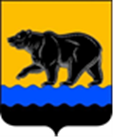 СЧЁТНАЯ ПАЛАТА ГОРОДА НЕФТЕЮГАНСКА16 мкрн., д. 23, помещение № 97, г. Нефтеюганск, Ханты-Мансийский автономный округ - Югра(Тюменская область), 628310, телефон: 20-30-54, факс: 20-30-63 е-mail: sp-ugansk@mail.ru_____________________________________________________________________________________Заключение на проект изменений в муниципальную программу 
города Нефтеюганска «Развитие образования и молодёжной политики в городе Нефтеюганске»Счётная палата города Нефтеюганска на основании статьи 157 Бюджетного кодекса Российской Федерации, Положения о Счётной палате города Нефтеюганска, утверждённого решением Думы города Нефтеюганска от 22.12.2021 № 56-VII, рассмотрев проект изменений в муниципальную программу города Нефтеюганска «Развитие образования и молодёжной политики в городе Нефтеюганске» (далее по тексту – проект изменений), сообщает следующее:1. При проведении экспертно-аналитического мероприятия учитывалось наличие экспертизы:1.1. Департамента финансов администрации города Нефтеюганска на предмет соответствия проекта изменений бюджетному законодательству Российской Федерации и возможности финансового обеспечения его реализации из бюджета города Нефтеюганска.1.2. Департамента экономического развития администрации города Нефтеюганска на предмет соответствия:- Порядку принятия решения о разработке муниципальных программ города Нефтеюганска, их формирования, утверждения и реализации, утверждённому постановлением администрации города Нефтеюганска от 18.04.2019 № 77-нп «О модельной муниципальной программе города Нефтеюганска, порядке принятия решения о разработке муниципальных программ города Нефтеюганска, их формирования, утверждения и реализации» (далее по тексту – Модельная программа, Порядок);- Стратегии социально-экономического развития муниципального образования город Нефтеюганск, утверждённой решением Думы от 31.10.2018 № 483-VI «Об утверждении Стратегии социально-экономического развития муниципального образования город Нефтеюганск на период до 2030 года»;- структурных элементов (основных мероприятий) целям муниципальной программы;- сроков её реализации задачам;- целевых показателей, характеризующих результаты реализации муниципальной программы, показателям экономической, бюджетной и социальной эффективности, а также структурных элементов (основных мероприятий) муниципальной программы;- требованиям, установленным нормативными правовыми актами в сфере управления проектной деятельностью.2. Представленный проект изменений соответствует Модельной программе.3. Проектом изменений планируется увеличение объёма финансирования муниципальной программы на сумму 166 500,300 тыс. рублей, в том числе:- в 2022 году на сумму 84 303,124 тыс. рублей;- в 2023 году на сумму 82 197,176 тыс. рублей.3.1. По подпрограмме I «Общее образование. Дополнительное образование детей»:3.1.1. Мероприятию 1.1. «Обеспечение предоставления дошкольного, общего, дополнительного образования» ответственному исполнителю – департаменту образования и молодёжной политики администрации города Нефтеюганска (далее по тексту – ДОиМП) на 46 813,444 тыс. рублей, в том числе за счёт средств: бюджета автономного округа в сумме 1 863,000 тыс. рублей на реализацию наказов избирателей депутатам Думы Ханты-Мансийского автономного округа – Югры;местного бюджета в сумме 44 950,444 тыс. рублей образовательным учреждениям на:- проведение заключительной дезинфекции для профилактики и борьбы с новой коронавирусной инфекцией в образовательных учреждениях в сумме 4 627,097 тыс. рублей;- приобретение средств индивидуальной защиты (бесконтактные термометры, перчатки, маски медицинские, дезинфицирующие и антибактериальные средства) в общей сумме 10 048,116 тыс. рублей;- оплату труда и начислений на выплаты по оплате труда, в связи с увеличением минимального размера оплаты труда в сумме 1 854,209 тыс. рублей;- охрану объектов в сумме 27 822,312 тыс. рублей;- МБУ ДО «Дом детского творчества» на реализацию программы дополнительного образования для учащихся старших классов, а именно участие в учебных сборах по основам военной службы в сумме 598,710 тыс. рублей.	3.1.2. Мероприятию 1.2. «Развитие материально-технической базы образовательных организаций» соисполнителю – департаменту градостроительства и земельных отношений администрации города Нефтеюганска за счёт средств ООО «РН-Юганскнефтегаз» по договору пожертвования денежных средств юридическому лицу – резиденту РФ от 29.12.2021 № 2142021/3395Д в общей сумме 116 742,990 тыс. рублей на строительство детского сада на 300 мест в 16 микрорайоне                                    г. Нефтеюганска, в том числе на 2022 год в сумме 34 545,814 тыс. рублей и 2023 год в сумме 82 197,176 тыс. рублей. 	3.1.3. Мероприятию 1.6. «Организация бесплатного горячего питания обучающихся, получающих начальное общее образование в муниципальных образовательных организациях» перераспределение средств в целях приведение в соответствие средства федерального, окружного и местного бюджета с заключенным соглашением на предоставление субсидии из бюджета субъекта Российской Федерации местному бюджету.3.2. По подпрограмме III «Отдых и оздоровление детей в каникулярное время» ДОиМП за счёт средств местного бюджета в сумме 654, 948 тыс. рублей на проведение обследования на коронавирусную инфекцию персонала организаций отдыха и оздоровления детей. 3.3. По подпрограмме IV «Молодёжь Нефтеюганска» МАУ «Центр молодёжных инициатив» увеличение в общей сумме 1 598,710 тыс. рублей, в том числе за счёт средств:бюджета автономного округа в сумме 137,000 тыс. рублей на реализацию наказов избирателей депутатам Думы Ханты-Мансийского автономного округа – Югры;местного бюджета в сумме 1 461,710 тыс. рублей, а именно на:- оплату труда и начислений на выплаты по оплате труда, в связи с увеличением минимального размера оплаты труда, в сумме 507,200 рублей;- приобретение средств индивидуальной защиты (перчатки, защитные маски, дезинфицирующие и антисептические средства) для организации мероприятий по временному трудоустройству несовершеннолетних граждан, а также сотрудников учреждения в сумме 954,510 рублей.3.4. По подпрограмме V «Ресурсное обеспечение в сфере образования и молодежной политики» ДОиМП за счёт средств местного бюджета в общей сумме 690,208 тыс. рублей, в том числе:3.4.1. Мероприятию 5.1. «Обеспечение выполнения функции управления и контроля в сфере образования и молодежной политики» в сумме 131,085 тыс. рублей, а именно:- возмещение за ПЦР диагностику сотрудникам, возвращающихся из командировки в сумме 10,165 тыс. рублей;- приобретение средств индивидуальной защиты (рециркуляторы, защитные маски и антисептические средства) в сумме 120,920 тыс. рублей.3.4.2. Мероприятию 5.2. «Обеспечение функционирования казённого учреждения» в сумме 559,123 тыс. рублей, а именно:- охрану объекта в сумме 472,000 тыс. рублей;- проведение заключительной дезинфекции для профилактики и борьбы с новой коронавирусной инфекцией в сумме 10,686 тыс. рублей;- приобретение средств индивидуальной защиты (бактерицидные облучатели передвижные, дезинфицирующие и антисептические средства) в сумме 76,437 тыс. рублей.4. Финансовые показатели, содержащиеся в проекте изменений, соответствуют расчётам, предоставленным на экспертизу.По итогам проведения экспертизы, предлагаем направить проект изменений на утверждение.Председатель 				                                                 С.А. Гичкина Исполнитель:инспектор инспекторского отдела № 2Счётной палаты города НефтеюганскаГлазунова Галина Михайловнател. 8 (3463) 20-30-65Исх. от 01.03.2022 № СП-128-2